Retrouvez au menu les fruits et légumes frais de saison. : chou rouge, épinard, carottes, pomme de terre, poireaux, courgettes… Les menus sont conformes au GEMRCN et au PNNS, ils sont visés par une diététicienne.  : Fait maison.  					ALLERGENES  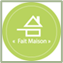 LUNDI  MARDI C’EST VEGETARIEN ! MERCREDI JEUDI VENDREDI Entrée Méli-mélo de crudités Moutarde  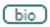 Salade de haricots verts Moutarde  Radis / beurre LAIT  Salade MOUTARDE  VPO Sauté de veau à l’italienne 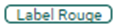 Lasagne aux épinards Gluten / lait  Steak haché Dos de cabillaud sauce vierge POISSON  Accomp Purée de pommes de terre lait Lasagne aux épinards Gluten / lait  Pâtes semi complètes GLUTEN / LAIT  Gratin de courgettes LAIT / ŒUF  Fromage Fromage Lait  Fromage LAIT Fromage LAIT  Yaourt LAIT Dessert Gâteau au chocolat  Gluten /lait /arachide / ŒUF   Fruit de saison Fruit de saison Fruit de saison 